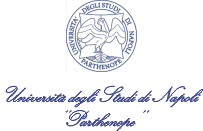 Vérifiez vos connaissancesQuestionnaireQuels sont les objectifs de l’UE ?Quels états voudraient adhérer à l’UE ?Sur quels piliers repose l’UE ?Sur quoi repose son organisation ?Qu’est-ce que le principe de subsidiarité ?